СОВЕТ ДЕПУТАТОВ муниципального образования БУРУНЧИНСКИЙ сельсовет Саракташского района оренбургской областитретий созывР Е Ш Е Н И Е                    Внеочередного сорокового  заседания Совета депутатовмуниципального образования Бурунчинский сельсовет третьего созыва№  169                              с.Бурунча                                      от 18 ноября 2019 года           О внесении изменений в решение Совета депутатов Бурунчинского сельсовета от 25 декабря 2018 года № 140 «О бюджете муниципального образования Бурунчинский сельсовет   на 2019 год и плановый период 2020-2021 годы».На основании статей 12, 132 Конституции Российской Федерации, статьи 9 Бюджетного кодекса Российской Федерации, статьи 35 Федерального закона от 06.10.2003 года № 131-ФЗ «Об общих принципах местного самоуправления в Российской Федерации» и статьи 13 Устава Бурунчинского сельсоветаСовет депутатов Бурунчинского сельсоветаРЕШИЛ:1. Внести изменения и дополнения в решение Совета депутатов Бурунчинского сельсовета от 25.12.2018 года № 140 «О бюджете муниципального образования Бурунчинский сельсовет   на 2019 год и плановый период 2020-2021 годы».1.1 Уточнить бюджет сельсовета на 2018 год по доходам согласно приложению 1,2. 1.2 Уточнить бюджет сельсовета на 2018 год по расходам согласно приложению 3,7,8.2.  Настоящее решение вступает в силу  с момента   его   подписания       и подлежит  обнародованию  на официальном сайте.     3. Контроль за исполнением данного решения возложить на постоянную комиссию  по бюджетной, налоговой и финансовой политике, собственности и экономическим вопросам, торговле и быту (Логинов А.Н.).Глава муниципального образованияБурунчинский сельсовет                                                          А.В.МорсковРазослано: орготделу, администрации района, прокуратуре, райфо,                    бухгалтерии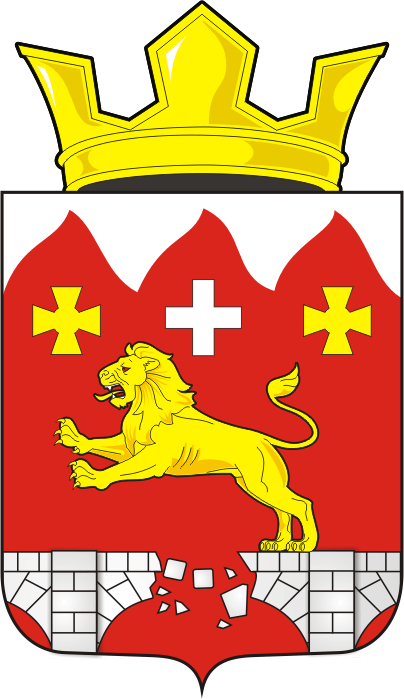 